 Thiago de Oliveira Pitaluga, Dr.A formulação estratégica do conhecimento. Alinhamento e planejamento de recursos humanos. Aprendizagem organizacional. Autodesenvolvimento. Carreira. Desenvolvimento de carreira.  Gestão global de recursos humanos. Planejamento de carreira. Processos do sistema de gestão de pessoas.  Remuneração. Recrutamento e Seleção. Treinamento e desenvolvimento. Transformando indivíduos em membros da equipe. Gestão e métodos de treinamento. A importância da avaliação de desempenho. Sistema de avaliação de desempenho3. EMENConceito de práticas de gestão de pessoas e sua relação com os recursos humanos.TAHabilidades- Concepção dos aspectos teóricos e práticos da Administração de Recursos Humanos e sua importância na estratégia das organizações;- Desenvolvimento de aptidão para identificar e implementar as mais modernas formas de gestão de subsistemas de recursos humanos buscando o crescimento pessoal e profissional das pessoas ordenados por uma conduta ética.CompetênciasCompreender as possibilidades humanas de adaptação às modificações no contexto da gestão de pessoas;Aperfeiçoar a capacidade de transferência dos conhecimentos  da disciplina para a vivência no cotidiano do ambiente de trabalho; Evoluir e consolidar projetos estratégicos em Gestão de Pessoas. Ampliar a visão do aluno quanto às orientações da estrutura organizacional sobre a moderna à Gestão de Pessoas.A disciplina, cuja duração é de 10 semanas letivas, é estruturada a partir da seguinte modelagem:•	16 unidades de aprendizagem, incluindo atividades de fixação, distribuídas pelas semanas letivas;•	1 vídeo de apresentação com o professor da disciplina na semana 1;•	2 vídeos, alternados nas semanas 3 e 8, em que o professor apresenta os aspectos centrais das atividades em estudo e oferece orientações de estudo;•	4 mentorias alternadas nas semanas:  2, 4, 7 e 9, nas quais é gerada maior proximidade com o aluno, respondendo dúvidas quanto ao conteúdo estudado e alargando as perspectivas sobre as habilidades e competências a serem desenvolvidas;•	provas on-line nas semanas 3 e 8, cuja nota é referente a 2ª VA;•	programa Supere-se de retomada de conteúdos e recuperação de notas nas semanas 6 e 7;   • provas nas semanas 5 e 10, 1ª VA e 3ª VA.Anápolis, 01 de agosto de 2021.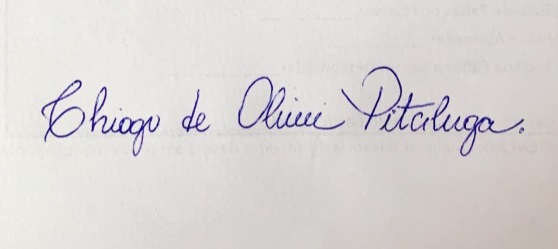 Prof. Dr. Thiago de Oliveira PitalugaPROFESSOR RESPONSÁVEL PELA DISCIPLINA1. CARACTERIZAÇÃO DA DISCIPLINANome da Disciplina: Gestão de PessoasAno/semestre: 2022/1Código da Disciplina: D0019Período:Carga Horária Total: 80 h/aCarga Horária Total: 80 h/aPré-Requisito: Não se Aplica Co-Requisito: Não se Aplica 2. PROFESSOR 3. EMENTA4. OBJETIVO GERAL5. OBJETIVOS ESPECÍFICOS5. OBJETIVOS ESPECÍFICOSUnidadesObjetivos Específicos1 – Teoria do Desenvolvimento Organizacional1 - Identificar as etapas para a implementação estratégica do conhecimento.2 - Definir os estágios para a formulação estratégica do conhecimento.3 - Reconhecer a importância da gestão do conhecimento.2 – Alinhamento e planejamento de recursos humanos1 - Definir o que é planejamento de recursos humanos.2 - Identificar a decisão a ser tomada em casos de escassez ou excesso de funcionários.3 - Analisar a importância do sistema de informações de Recursos Humanos e medidas de proteção para o mesmo.3 – Aprendizagem Organizacional1 - Explicar o conceito e a importância de Aprendizagem Organizacional.2 - Identificar as características de uma empresa que aprende.3 - Analisar o atual estágio de aprendizagem das organizações.4 – Autodesenvolvimento1 - Definir o que é autodesenvolvimento e sua importância.2 - Desenvolver um olhar crítico sobre o processo de reflexão na formação do autodesenvolvimento.3 - Comparar os estudos dos principais autores do assunto, a partir dos anos 70.5 – Carreira1 - Identificar as principais etapas relacionadas ao desenvolvimento de carreira.2 - Identificar as principais ações ao desenvolvimento de carreira da pessoa e o papel do gestor.3 - Analisar o referencial teórico sobre o conceito de carreira para compreender o papel da pessoa e da organização em sua definição e seu gerenciamento.6 – Planejamento de Carreira1 - Identificar o que é o planejamento de carreira.2 - Relacionar o planejamento e a trajetória de carreira.3 - Analisar as diferentes barreiras para ambos acontecerem em plenitude.7 – Desenvolvimento de Carreira1 - Reconhecer as etapas da carreira.2 - Identificar as opções de carreira coerentes com as habilidades de cada indivíduo.3 - Comparar as dificuldades encontradas em cada etapa da carreira: início, meio e aposentadoria.8 – Gestão Global de Recursos Humanos1 - Identificar o que é gestão global de recursos humanos.2 - Contrastar corporação multinacional e corporação global.3 - Definir as barreiras para uma gestão global de recursos humanos eficiente.9 – Processos do sistema de gestão de pessoas1 - Identificar os processos que integram a gestão de pessoas.2 - Reconhecer a importância dos processos do sistema de gestão de pessoas.3 - Desenvolver um olhar crítico sobre a necessidade de todos os processos da gestão de pessoas acontecerem simultaneamente.10 – Recrutamento e Seleção1 - Avaliar as principais etapas dos processos de recrutamento e seleção de pessoas.2 - Identificar a importância do papel da gestão na condução dos processos de seleção para a efetividade organizacional.3 - Compreender a diferença e a importância dos modelos de recrutamento e seleção adotados para cada vaga organizacional.11 – Treinamento e desenvolvimento1 - Diferenciar treinamento de desenvolvimento de pessoas.2 - Explicar por que investir na capacitação dos funcionários é fundamental para o alcance de vantagem competitiva.3 - Relacionar treinamento e desenvolvimento com o conceito de
empregabilidade.12 – Gestão e métodos de treinamento1 - Reconhecer os métodos de treinamento.2 - Identificar a aplicabilidade dos métodos de treinamento.3 - Avaliar a importância do desenvolvimento em gestão.13 – Transformando indivíduos em membros da equipe1 - Identificar os comportamentos individuais que colaboram para a participação em equipes.2 - Discutir por que as empresas valorizam o trabalho em equipe.3 - Conhecer algumas dificuldades que as pessoas têm para trabalhar em equipe.14 – Remuneração1 - Identificar os principais aspectos relacionados ao processo de remuneração.2 - Relacionar o papel do gestor no gerenciamento da remuneração e dos benefícios como vantagem competitiva.3 - Analisar a importância do processo remuneratório para o gerenciamento da equidade interna e externa na organização.15 – A importância da avaliação de desempenho1 - Definir a relevância de uma avaliação do desempenho no desenvolvimento profissional.2 - Reconhecer a aplicação da ferramenta para a construção do planejamento de recursos humanos e políticas de recompensa.3 - Perceber que uma avaliação é valorizada quando for validada pela organização.16 – Indicadores de desempenho1 - Reconhecer a importância do estabelecimento de indicadores de desempenho para o alcance de objetivos organizacionais.2 - Identificar quais são os principais indicadores de desempenho que podem ser utilizados na gestão de pessoas.3 - Aplicar os indicadores de desempenho por meio de fórmulas aplicadas às áreas.6. HABILIDADES E COMPETÊNCIAS7. CONTEÚDO PROGRAMÁTICO7. CONTEÚDO PROGRAMÁTICO7. CONTEÚDO PROGRAMÁTICO7. CONTEÚDO PROGRAMÁTICO7. CONTEÚDO PROGRAMÁTICOSemanaTítulo do ConteúdoEstratégia de ensino-aprendizagemEstratégia de ensino-aprendizagemAulaTeórica/Prática1Aula 1 - Teoria do Desenvolvimento OrganizacionalUnidades de aprendizagemVídeo de apresentaçãoFórum de dúvidasUnidades de aprendizagemVídeo de apresentaçãoFórum de dúvidasTeórica1Aula 2 - Alinhamento e planejamento de recursos humanosUnidades de aprendizagemVídeo de apresentaçãoFórum de dúvidasUnidades de aprendizagemVídeo de apresentaçãoFórum de dúvidasTeórica2Aula 3 - Aprendizagem OrganizacionalUnidades de aprendizagemMentoriaFórum de dúvidasUnidades de aprendizagemMentoriaFórum de dúvidasTeórica2Aula 4 -AutodesenvolvimentoUnidades de aprendizagemMentoriaFórum de dúvidasUnidades de aprendizagemMentoriaFórum de dúvidasTeórica3Aula 5 - CarreiraUnidades de aprendizagemVideoaulaFórum de dúvidas 
Prova 1Unidades de aprendizagemVideoaulaFórum de dúvidas 
Prova 1Teórica3Aula 6 - Planejamento de CarreiraUnidades de aprendizagemVideoaulaFórum de dúvidas 
Prova 1Unidades de aprendizagemVideoaulaFórum de dúvidas 
Prova 1Teórica4Aula 7 - Desenvolvimento de CarreiraUnidades de aprendizagemMentoriaFórum de dúvidasUnidades de aprendizagemMentoriaFórum de dúvidasTeórica4Aula 8 - Gestão Global de Recursos HumanosUnidades de aprendizagemMentoriaFórum de dúvidasUnidades de aprendizagemMentoriaFórum de dúvidasTeórica5Prova - 2Prova - 2Prova - 2Teórica6Aula 9 - Processos do sistema de gestão de pessoasAula 9 - Processos do sistema de gestão de pessoasUnidades de aprendizagemFórum de dúvidas
Estudo em pares – Supere-se
Prova – Supere-seTeórica6Aula 10 - Recrutamento e SeleçãoAula 10 - Recrutamento e SeleçãoUnidades de aprendizagemFórum de dúvidas
Estudo em pares – Supere-se
Prova – Supere-seTeórica7Aula 11 - Treinamento e desenvolvimentoAula 11 - Treinamento e desenvolvimentoUnidades de aprendizagemMentoria WebinarFórum de dúvidasTeórica7Aula 12 - Gestão e métodos de treinamentoAula 12 - Gestão e métodos de treinamentoUnidades de aprendizagemMentoria WebinarFórum de dúvidasTeórica8Aula 13 - Transformando indivíduos em membros da equipeAula 13 - Transformando indivíduos em membros da equipeUnidades de aprendizagemVideoaula
Fórum de dúvidasTeórica8Aula 14 - RemuneraçãoAula 14 - RemuneraçãoUnidades de aprendizagemVideoaula
Fórum de dúvidasTeórica9Aula 15 - A importância da avaliação de desempenhoAula 15 - A importância da avaliação de desempenhoUnidades de aprendizagemMentoriaProva 3Fórum de dúvidasTeórica9Aula 16 - Indicadores de desempenhoAula 16 - Indicadores de desempenhoUnidades de aprendizagemMentoriaProva 3Fórum de dúvidasTeórica10Prova – 4Prova – 4Prova – 4Teórica8. PROCEDIMENTOS DIDÁTICOS9. ATIVIDADE INTEGRATIVA Não se Aplica.10. PROCESSO AVALIATIVO DA APRENDIZAGEMAs Verificações de Aprendizagem estarão disponíveis nas seguintes semanas da disciplina: Semana 3 - Prova on-line A (2ªVA); Semana 5 - 1ªVA; Semana 8 - Prova on-line B (2ªVA); Semana 10 - 3ª VA.
Os valores das avaliações são: Prova on-line A (2ª VA) - 50 pontos; Prova de 1ªVA - 100 pontos; Prova on-line B (2ªVA) - 50 pontos; Prova de 3ª VA - 100 pontos.
Após a 1ª verificação de aprendizagem, acontece o Programa Supere-se. Nele, por meio da aplicação da Metodologia Ativa, os estudantes são convidados a participarem de estudos em grupo com seus pares, revisando o conteúdo até ali ministrado. Para cada grupo, são destinados alunos para exercerem o papel de líder e monitor. Após um período de 14 dias, são aplicadas novas avaliações, permitindo a recuperação da nota até ali alcançada. Trata-se de uma proposta inovadora que busca promover a interação entre os discentes dos cursos EAD, gerando aprendizagem de maneira humanizada e colaborativa.
Todas as avaliações propostas – 1ª, 2ª e 3ª verificações de aprendizagem – ocorrem uma vez no decorrer da oferta de uma disciplina, a qual dura 10 semanas letivas. A nota mínima para aprovação é 60. Os resultados obtidos pelo acadêmico são disponibilizados na sala de aula virtual, na área do aluno e no sistema acadêmico Lyceum, havendo integração e atualização periódica dos três ambientes virtuais.11. BIBLIOGRAFIA  Básica:BITENCOURT, C. Gestão contemporânea de pessoas: novas práticas, conceitos tradicionais. 2. ed. Porto Alegre: Bookman, 2009. 444 p. E-book. ISBN 9788577806010.IVANCEVICH, J. M. Gestão de recursos humanos. 10. ed. São Paulo: McGraw-Hill, 2008. 592 p. E-book. ISBN 9788586804809.MCSHANE, S. L.; VON GLINOW, M. A. Comportamento organizacional. 6. ed. Porto Alegre: McGraw-Hill, 2014. 552 p. E-book. ISBN 9788580554038.Complementar:BARBIERI, Ugo Franco. Gestão de Pessoas nas Organizações. São Paulo: Atlas, 2013. Capítulo 4 – A avaliação de desempenho e a necessária criação da meritocracia dentro de uma organização. Páginas 41 a 66. Disponível em: https://integrada.minhabiblioteca.com.br/#/books/9788522477593/cfi/0!/4/4@0.00:0.00FERREIRA, Patrícia Itala. Clima Organizacional e Qualidade de Vida no Trabalho. São Paulo: Gen/LTC, 2013. Capítulo 5: Qualidade de Vida no Trabalho. Páginas 109 a 150Disponível em: https://integrada.minhabiblioteca.com.br/#/books/978-85-216-2383-0/cfi/0!/4/4@0.00:0.00GIL, Antônio Carlos. Gestão de Pessoas. Enfoque nos Papéis Profissionais. São Paulo: Atlas, 2001. Capítulo 5 – O papel do selecionador. Páginas 91 a 117. Disponível em: https://integrada.minhabiblioteca.com.br/#/books/9788522474776/cfi/0!/4/4@0.00:0.00MARRAS, Jean Pierre. Administração de recursos humanos: do operacional ao estratégico. 15.ed. São Paulo: Atlas, 2016. Disponível em: https://integrada.minhabiblioteca.com.br/#/books/978-85-472-0109-8/cfi/266!/4/2@100:0.00 VERGARA, Sylvia Constant. Gestão de Pessoas. 14.ed. São Paulo: Atlas, 2013. Capítulo 3: Liderança requerida nesses novos tempos. Páginas 73 a 88. Disponível em: https://integrada.minhabiblioteca.com.br/#/books/9788597007985/cfi/6/18!/4@0:0